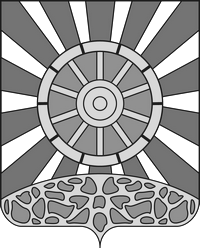 АДМИНИСТРАЦИЯ  УНИНСКОГО МУНИЦИПАЛЬНОГО ОКРУГА  КИРОВСКОЙ ОБЛАСТИ    ПОСТАНОВЛЕНИЕ17.01.2022                                                                                                   №  16пгт УниОб ограничениях, налагаемых на гражданина, замещавшего должность муниципальной службы, при заключении им трудового или гражданско-правового договораРуководствуясь  статьей 12 Федерального закона от 25.12.2008 № 273-ФЗ "О противодействии коррупции", указом Президента Российской Федерации от 21.07.2010 № 925 «О мерах по реализации отдельных    положений    Федерального    закона    «О    противодействии коррупции» администрация Унинского муниципального округа ПОСТАНОВЛЯЕТ:1. Утвердить перечень ограничений налагаемых на гражданина, замещавшего   должность   муниципальной   службы,   при   заключении   им трудового или гражданско-правового договора согласно приложению.2. Управляющему делами  Клюкиной Т.П., руководителям отраслевых управлений и структурных подразделений администрации Унинского муниципального округа:  - ознакомить муниципальных служащих, включенных в перечень должностей, при назначении на которые граждане и при замещении которых муниципальные служащие обязаны представлять сведения о своих доходах(расходах), об имуществе и обязательствах имущественного характера, а также сведения о доходах, об имуществе и обязательствах имущественного характера своих супруги (супруга) и несовершеннолетних детей с настоящим постановлением под роспись;- обеспечить проверку   соблюдения   гражданином,   указанным   в   пункте   1 перечня ограничений, запрета на замещение на условиях трудового договора должности в организации и (или) на выполнение в данной организации работ (оказание данной организации услуг)  на условиях  гражданско-правового договора (гражданско-правовых  договоров)  в  случаях,  предусмотренных федеральными    законами,    если    отдельные    функции    муниципального  управления данной организацией входили в должностные (служебные) обязанности   муниципального служащего, и соблюдения работодателем условий заключения трудового договора или соблюдения условий заключения гражданско-правового договора с таким гражданином.3. Признать утратившими силу постановления администрации Унинского района:3.1. От 24.01.2014  № 23 «Об ограничениях, налагаемых на гражданина, замещавшего должность муниципальной службы, при заключении им трудового или гражданско-правового договора».3.2. От 12.02.2019   №   55 «О внесении изменений в постановление администрации  от 24.01.2014 № 23 «Об ограничениях, налагаемых на гражданина, замещавшего должность муниципальной службы, при заключении им трудового  или гражданско-правового договора».3.3. От 2.02.2021 № 40 «О внесении изменений в постановление администрации от 24.01.2014 № 23 «Об ограничениях, налагаемых на гражданина, замещавшего должность муниципальной службы, при заключении им трудового  или гражданско-правового договора».4. Настоящее постановление подлежит опубликованию в Информационном бюллетене органов местного самоуправления  Унинского муниципального округа  и размещению на официальном сайте Унинского муниципального округа.5. Постановление вступает в силу с момента опубликования и распространяется на правоотношения, возникшие с 01.01.2022.Глава Унинского муниципального округа					        Т.Ф. Боровикова___________________________________________________ПриложениеУТВЕРЖДЕН      Постановлением администрацииУнинского муниципального округаот   17.01.2022 №  16ПЕРЕЧЕНЬограничений налагаемых на гражданина, замещавшего должностьмуниципальной службы, при заключении им трудового илигражданско-правового договора1.  Гражданин, замещавший должность муниципальной службы, включенную в перечень должностей, при назначении на которые граждане и при замещении которых муниципальные служащие обязаны представлять сведения о своих доходах(расходах), об имуществе и обязательствах имущественного характера, а также сведения о доходах, об имуществе и обязательствах имущественного характера своих супруги (супруга) и несовершеннолетних детей (далее – перечень должностей), в течение двух лет после увольнения с  муниципальной службы:имеет право замещать на условиях трудового договора должности в организации и (или) выполнять в данной организации работы (оказывать данной организации услуги) в течение месяца стоимостью более ста тысяч рублей на условиях гражданско-правового договора (гражданско-правовых договоров), если отдельные функции муниципального (административного) управления данной организацией входили в должностные (служебные) обязанности муниципального служащего, с согласия соответствующей комиссии по соблюдению требований к служебному поведению   муниципальных служащих и урегулированию конфликта интересов;2. Комиссия по соблюдению требований к служебному поведению муниципальных служащих и урегулированию конфликта интересов в установленном порядке обязана рассмотреть письменное обращение гражданина о даче согласия на замещение на условиях трудового договора должности в организации и (или) на выполнение в данной организации работ (оказание данной организации услуг) на условиях гражданско-правового договора, если отдельные функции   муниципального (административного) управления данной организацией входили в его должностные (служебные) обязанности, а также проинформировать гражданина о принятом решении.3.  Комиссия по соблюдению требований к служебному поведению муниципальных служащих и урегулированию конфликта интересов обязана рассмотреть письменное обращение гражданина о даче согласия на замещение на условиях трудового договора должности в организации и (или) на выполнение в данной организации работ (оказание данной организации услуг) на условиях гражданско-правового договора в течение семи дней со дня поступления указанного обращения и о принятом решении направить гражданину письменное уведомление в течение одного рабочего дня.4.  Гражданин, замещавший должность муниципальной службы, включенную в перечень должностей,  в течение  двух  лет  после увольнения с муниципальной службы обязан при заключении трудовых или гражданско-правовых договоров на выполнение работ (оказание услуг), указанных в пункте 1 настоящего перечня, сообщать работодателю сведения о последнем месте своей службы.Несоблюдение гражданином данного требования    влечет прекращение трудового или гражданско-правового договора на выполнение работ (оказание услуг), указанного в пункте 1 настоящего перечня._______________________